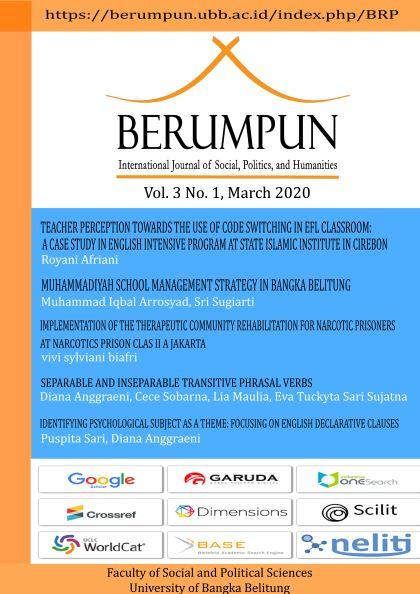 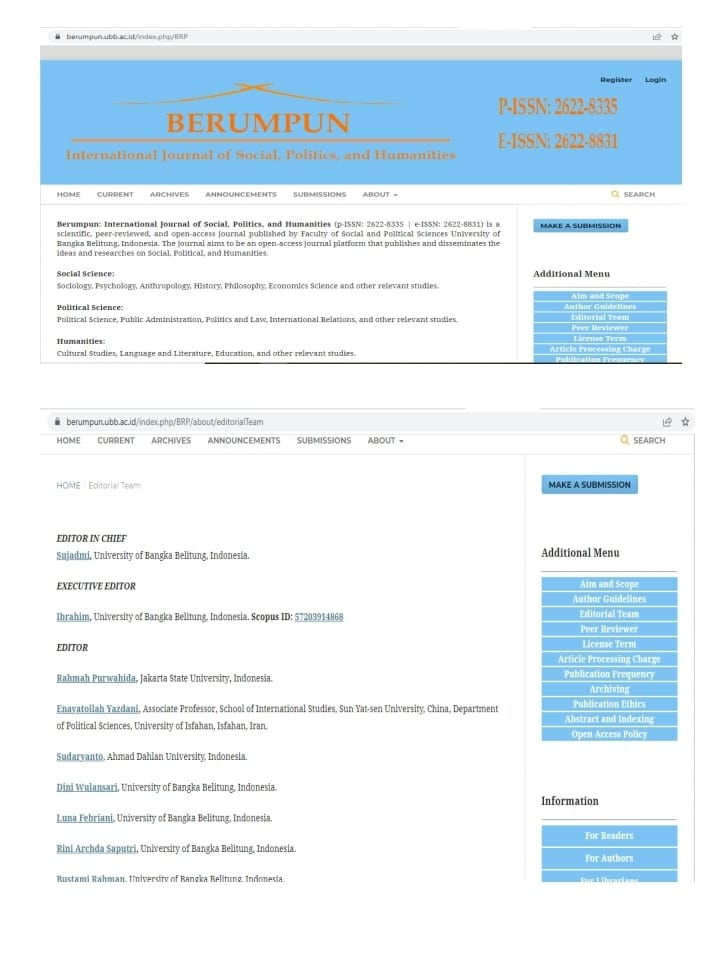 Link JurnalLink Repositoryhttps://mail.berumpun.ubb.ac.id/index.php/BRP/issue/view/4http://repository.ubb.ac.id/7281/